Banner: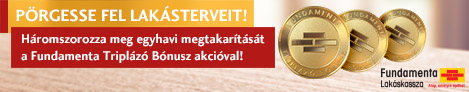 Szöveg:Háromszorozza meg egyhavi megtakarítását a Fundamenta Triplázó Bónusz akcióval!Most 40 000 Ft egyszeri Bónusszal! A megadott feltételek teljesítése esetén, most két havi megtakarítás összegét jóváírjuk.Állami Támogatás Megtakarításait az állam a befizetéseid 30%, de legfeljebb évi 72 000 Ft összeggel támogatjaKedvező lakáskölcsön! Akár évi 3,9 % (referencia THM 5,55 %) kamatú lakáskölcsön lehetőség a megtakarítási idő lejártávalA Triplázó Bónusz az akció időtartama alatt újonnan kötött, kiutalásra kerülő, legalább 8 éves megtakarítási idejű, 8-as tarifájú szerződésekre érvényes egy alkalommal, ahol a megtakarítási ráta eléri a 20 000 Ft-ot, és nem zárolják.Az akció időtartama: 2017. február 17 -  2017. április 13.A Triplázó Bónuszról szóló teljes hirdetmény elérhető itt: link (https://www.fundamenta.hu/dokumentumtar )Részletekről kérjük, érdeklődjön munkatársainknál! Az állami támogatás mértéke, szerződésenként és személyenként, havi rendszeres megtakarítást feltételezve legfeljebb évi 72.000 Ft. A Triplázó Bónusz összege magánszemélyeknél legfeljebb 40.000 Ft lehet. Az akciós EBKM 823-as tarifa(8 év 4 hónap megtakarítási idő) esetén állami támogatásal 6,26%, állami támogatás nélkül 0,51%, nem akciós EBKM 5,93%, állami támogatás nélkül 0,07%.2A lakás-takarékpénztár által nyújtott lakáskölcsön teljes hiteldíj mutató meghatározásáról, számításáról és közzétételéről szóló 83/2010. (III.25.) Korm. rendelet 9. § (1) és (3) bekezdés szerint számított referencia THM érték 5,55%, amely a 823. számú módozatra (8 év 4 hónap megtakarítási idő) vonatkozik. Reprezentatív példa lakáskölcsönre: a szerződéses összeg 6.400.000 Ft, ebből a lakáskölcsön teljes összege 3.730.860 Ft, a kölcsönkamat mértéke évi fix 3,9%, 79 hónapos futamidőre. A kölcsön teljes díja: folyósítási díj: 0 Ft, kezelési költség: 149.776 Ft (mely a törlesztőrészletekbe beépítésre került), egyéb költségek: 39.960 Ft. Havi törlesztőrészlet 56.512 Ft, a törlesztőrészletek száma 78, a törlesztőrészletek összege 4.389.765 Ft. Új lakásszámla megkötésének feltétele a szerződéses összeg 1%-ának befizetése. Zárolt a biztosítékba adott szerződés, ide nem értve a Fundamenta-Lakáskassza Zrt.-nél vezetett hitelszámlához kapcsolódó betétszerződést. A tájékoztatás nem teljes körű, a termék részletes feltételeit www.fundamenta.hu oldalon található Triplázó Bónusz Hirdetmény, továbbá a Fundamenta-Lakáskassza Zrt. Általános Szerződési Feltételei (Üzletszabályzat) tartalmazzák. Az akció 2017.02.17-től 2017.04.13-ig tart.Az akció kizárólag a Triplázó Bónusz hirdetményben felsorolt más akciókkal vonható össze. A THM értéke nem tartalmazza a jelzáloggal terhelendő ingatlan biztosításának díját. A hitel fedezete ingatlanra bejegyzett jelzálogjog, az ingatlanra vagyonbiztosítási szerződés megkötése szükséges. Az értékesítő partner a  Fundamenta-Lakáskassza ZRT. megbízásából jár el, amelyért díjazásban részesül.jelzálogjog, az ingatlanra vagyonbiztosítási szerződés megkötése szükséges. 